آذین بندی؛ فضاسازی و تبلیغات محیطی اداره کل هواشناسی استان سمنانبه مناسبت ایام الله دهه مبارک فجر انقلاب اسلامی 1401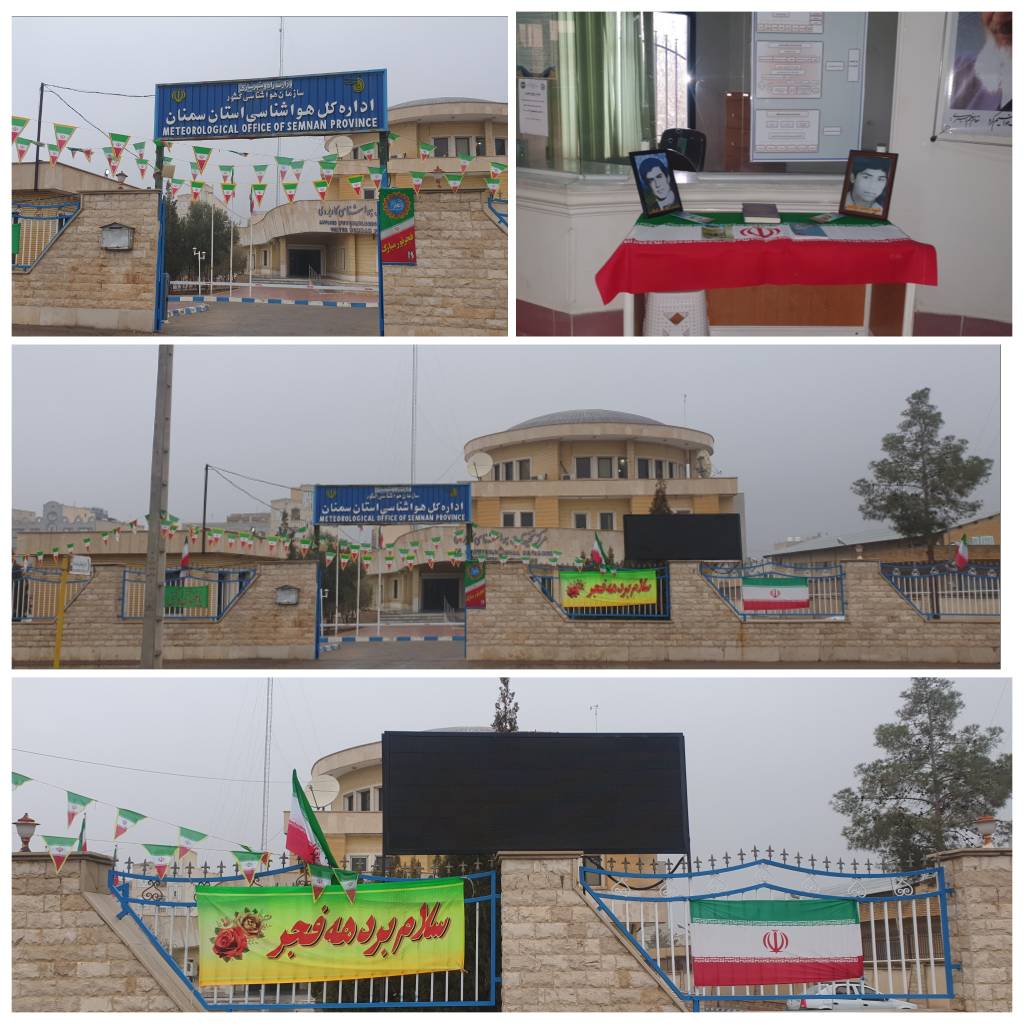 